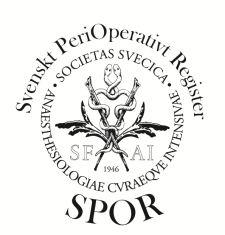 Protokoll årsmöte SPOR 160318§1	Mötets öppnande
Claes Mangelus öppnade årsmöte för SPOR§2	Val av mötesordförande 
Claes Mangelus valdes till mötesordförande. §3	Val av mötesordförande samt mötessekreterare
Sara Lyckner valdes till mötessekreterare§4	 Val av två justeringsmän
Hans Gren och Ingela Levin valdes till justerare för årsmötet.§5	Godkännande av dagordning 
Dagordningen godkändes av mötet. Rubrikerna överensstämmer med detta protokoll.§6	Årsmötets behöriga utlysandeUtlysande godkänns.
§7	Verksamhetsberättelse Verksamhetsberättelsen godkänns, förs till handlingarna, publiceras på hemsida.§8	Ekonomisk berättelseGunnar Enlund redovisar föregående år 2015 samt planering inför kommande år 2016§9	VerksamhetsrevisionsberättelseGranskning utför av Gunnar Lindberg och Bengt Cederlund. Inga anmärkningar.§10	Frågan om ansvarsfrihet för styrelsenAnsvarsfrihet för styrelsen godkänns.§11	Val av styrelseVal av styrelse- enligt valberedningens förslag, se bilaga 1.  Förslag godkänns. §12	Val av verksamhetsrevisorerVal av verksamhetsrevisorer- enligt valberedningens förslag, se bilaga 1.  Förslag godkänns. §13	Val av valberedningTill valberedning valdes Eva Ohlsson, Falun och Magnus Iversen, Huddinge
§14	Bestämmande av registeravgift för 2016
Avgiften som baseras på verksamhetens antal operationer per år kommer att höjas till tre kronor per operation. §15	Behandling av inkomna motioner, styrelseförslag.Inga förslag ges. §16	Mötets avslutandeUndertecknas av: Claes Mangelus		Sara Lyckner
Mötesordförande		MötessekreterareIngela Levin			Hans Gren
Justerare			JusterareBilaga 1Valberedningens förslag till val vid SPOR:s Årsmöte 2016-03-18Mötesordförande:	Claes Mangelus (Sahlgrenska)Mötessekreterare:	Sara Lyckner (Eskilstuna)Mötets justeringsmän:	Ingela Levin (Karolinska S), Hans Gren (Kristianstad)Styrelse:Skattmästare (omval)	Gunnar Enlund	Uppsala		2016-2018Övr ledamot (omval)	Michelle Chew 	Linköping		2016-2018Övr ledamot (omval)	Peter Spetz 	Eskilstuna		2016-2018Övr ledamot (nyval)	Bengt Cederlund 	Södertälje		2016-2018Övr ledamot (nyval)	Anders Ekbom	KI		2016-2018(Ordförande		Claes Mangelus	Sahlgrenska	2015-2017)(Övr ledamot 	Claes Frostell (SFAI)	Danderyd		2015-2017)(Övr ledamot	Sofie Lindgren 	Sahlgrenska	2015-2017)(Övr ledamot	Björn Holmström 	Karolinska		2015-2017)Revisorer:Ordinarie	(nyval)	Gunnar Lindberg 	Växjö		2016-2017Ordinarie	(nyval)	Helena Krook 	Linköping		2016-2017Suppleant	(nyval)Valberedning: 	(Årsmötet föreslår: Sittande, enl nedan)SPOR Valberedning 2015: Magnus Iversen, Karolinska; Ewa Ohlsson, Falun